Конспект урока по литературному чтению «Н.Н. Носов «Живая шляпа»»Дата: 21.02.17Класс: 2Учитель: Цель: познакомить обучающихся с содержанием произведения Н. Н. Носова «Живая шляпа».Задачи: учить анализировать художественное произведение,  внимательно относиться к художественному слову, определять основную мысль, давать характеристику  действиям и поступкам героев; способствовать развитию у обучающихся внимания. Планируемые результаты:Предметные умения: ознакомление с рассказом Н. Носова «Живая шляпа»; осознанное восприятие литературного произведения; умение сформулировать ответы на вопросы по содержанию произведения.Метапредметные универсальные учебные действия (УУД): Познавательные – работать с источником информации, добывать новые знания, преобразовывать информацию из одной формы в другую, делать выводы.Регулятивные- формулировать вместе с учителем учебную задачу урока в соответствии с целями темы; формулировать умение высказывать свое мнение, предположение, составлять картинный план, оценивать деятельность свою и товарища. Коммуникативные - умение донести свою позицию до других: оформлять свою мысль в устной и письменной речи, выполнять различные роли в группе, пареЛичностные результаты - умение проявлять положительное отношение к учебной деятельности на уроке литературного чтения; осуществлять эмоциональное восприятие поступков героев; уметь оценивать поведение героев произведения; проявлять способность выражать свои эмоции в выразительном чтении.Тип урока: изучение нового материала.Оборудование:        ● Учебник «Литературное чтение»        ● Аудиозапись  в формате MP3,        ● Мультимедийный проектор, экран       ● Презентация Карточки с заданиями для групповой, парной, индивидуальной работы, Шляпа, Смайлики для определения настроения детей в начале и самооценки в конце урокаХод урокаПриложение 3       1 вариант            Тест         1.Как звали котёнка?  а) Мурзик  б) Васька  в) Матроскин2.Что делал котёнок в начале рассказа?  а) сидел на полу возле комода и ловил мух  б) спал на диване  в) играл с мальчиками3. Как звали мальчиков – героев рассказа?  а) Иван Иванович и Степан Степанович   б) Толя и Коля  в) Володя и Вадик4.Какое оружие выбрали мальчики для борьбы со шляпой?  а) огурцы  б) картофель  в) помидорыПроверим, внимательно ли вы читали рассказ.       2 вариант             Тест1.Где лежала шляпа?  а) на столе  б) на комоде  в) на полке2.Шляпа упала, потому что:  а) уцепился кот  б) дунул ветер  в) задели ребята3. Куда ребята убежали из комнаты?  а) в коридор   б) на кухню  в) на балкон4.Какой был хвост у Васьки?  а) серый   б) белый  в) чёрный5. Кто первым раскрыл секрет живой шляпы?   а) Володя и Вадик   б) Володя   г) ВадикЭтап урокаДеятельность учителяДеятельность учащихсяФормируемые УУДОрганизационный моментНастрой на работу.  - Давайте улыбнемся друг другу. Пусть урок принесет нам всем радость общения, а помощниками вам будут: внимание, находчивость, смекалка. - Посмотрите на меня и подарите вашу улыбку мне. Ведь улыбка украшает человека, дарит всем хорошее настроение. Такое настроение нам понадобится на сегодняшнем уроке.  У нас присутствуют гости и я, надеюсь, что наш урок им понравится, а вы сумеете показать, чему научились.- Покажите смайлик – ваше настроение на начало урока.Демонстрируют готовность к уроку Регулятивны: контролируют свои действия Речевая разминкаРечевая разминка:- Давайте вспомним  правила поведения на уроке чтения? Говорить чётко и ясно.Отвечать полным ответом.Выслушивать вопрос до конца.Не выкрикивать.Высказывать собственное мнение.- Прочитайте слова на слайде, подготовьтесь к чтению:Чтобы разговаривать, надо выговариватьВсё правильно и внятно, чтоб было всем понятноМы будем разговаривать, мы будем выговариватьВсё правильно и внятно, чтоб было всё понятно.Учащиеся рассказывают по1 правилу:Регулятивные: реакция на начало урока, волевая саморегуляция. Личностные: действие смыслообразования.Коммуникативные:планирование учебного сотрудничества с учителем и со сверстниками.управление поведением партнера; умение выражать свои мысли.3. Актуализация знаний- С произведениями какого автора мы познакомились на прошлом уроке? - Мы сегодня продолжаем знакомство с произведениями Н.Н. Носова. (работа в группах)- Давайте вспомним, какие рассказы для детей написал этот замечательный писатель?1 группаЗадание: расшифруйте произведение:АТАРЫНФЁЗ     КУТ-КУТ-КУТ     ТЕЙЗАКИНИ2 группа Задание: выбрать из предложенного перечня произведения Н.Н. Носова,  лишние произведения убратьМой щенокВерёвочкаЗатейникиМы не заметили жукаНа горкеВовка-добрая душа3 группаЗадание: соотнести рисунок с названием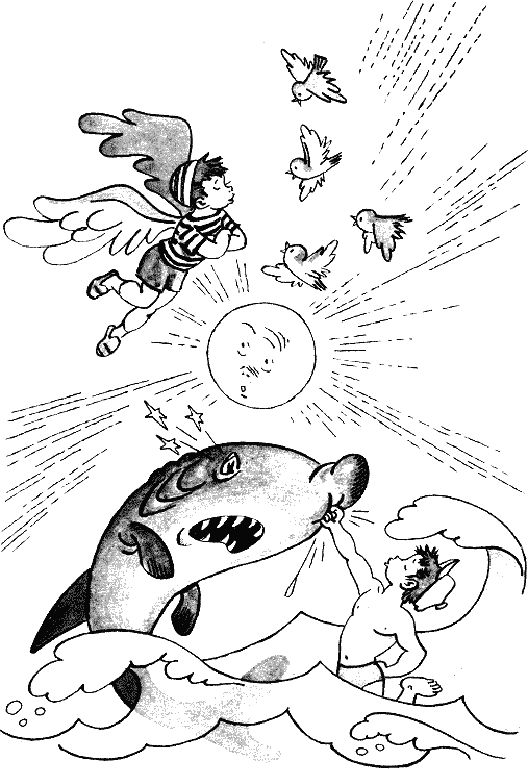 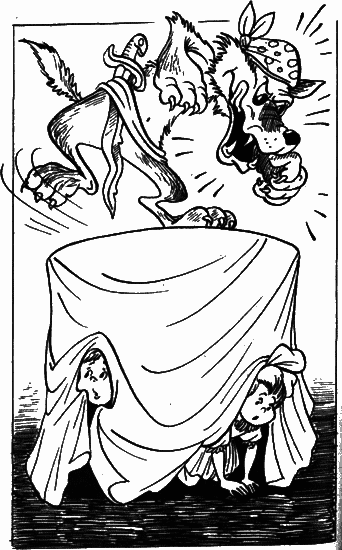 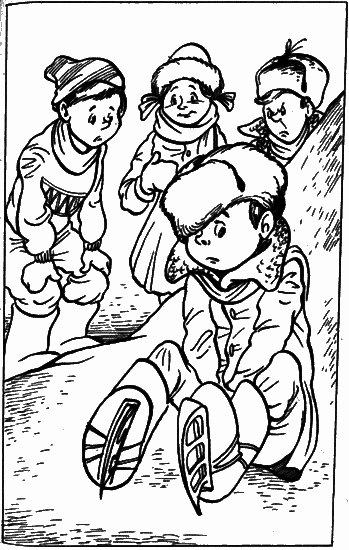 Регулятивные: планируют собственную деятельность.Коммуникативные: находить нужную информацию Познавательные: уметь раскодировать слова.Постановка темы и целей урока- По названию произведения Н.Н. Носова можно догадаться, о чем оно?У учителя в руках шляпа- Что вы видите у меня в руках?- Что такое шляпа?- А вот что про шляпу говорит один из героев Н.Н. Носова Незнайка.Шляпа – лучший друг на светеЗнают взрослые и дети.При ярком солнце выручаетИ быть модной помогает.От дождя и снега спрячет,Пожелает нам удачи!- Какие бывают шляпы? (большие, маленькие, летние, соломенные, мужские, женские, цветные)Проблемный вопрос:- А верите ли вы в то, что бывают живые шляпы?- Как вы думаете, как бы назывался рассказ Н.Н. Носова, где мы могли бы найти ответ на этот вопрос?- Откройте учебники на стр.54 и прочитайте название рассказа Н.Н. Носова.- Почему писатель именно так озаглавил рассказ?- Какие задачи мы сегодня поставим перед собой?(познакомиться с рассказом, понять его содержание (о ком? и о чем?), активно работать на уроке и помогать друг другу)Работа по теме урока- Сегодня мы познакомимся с одной историей, которая произошла с такими же ребятами, как вы, когда они сидели дома.- Послушаем рассказ и посмотрим иллюстрации.Презентация.Работа по теме урока                Проверка первичного восприятия.– Понравился рассказа?- Что особенно понравилось? Поделитесь мыслями и чувствами, которые у вас возникли во время прослушивания.- Что изображено на иллюстрациях к этому рассказу?- Попадали ли вы в такую ситуацию, которая описана в рассказе?- За кого вы волновались и почему?- Почему, когда слушали произведение, вы смеялись, а ведь мальчикам было не до смеха?(Потому что мы знали,  кто под шляпой, а ребята – нет.).                 Работа по теме урокаСловарная работа- В тексте встретились слова, давайте уточним их значение. - Что обозначают эти слова?Кочерга - железный прут с закруглённым концом для перемешивания топлива в печи. Комод - низкий шкаф с выдвижными ящиками для белья, разных мелких домашних вещей. Треснуть - ударить. Плюхнуться – тяжело сесть, упасть.Коммуникатив-ные: строить связное высказывание;находить нужную информацию через словари.Физминутка Мы про шляпу прочитали.А теперь все дружно встали.Ручками похлопали – раз, два, три.Ножками потопали – раз, два, три.На четыре – руки шире.Пять, шесть – тихо сесть.Семь, восемь – лень отбросим.Регулятивные: волевая саморегуляция. Личностные: действие смыслообразования.6. Работа по теме урока- Кем были Вадик и Вовка: трусами, чудаками или фантазёрами? (Высказывания детей)- Мнения разделились. Поэтому, чтобы понять характер героев, отношение к ним автора, нужно проследить, как изображает Носов поступки мальчиков, что и как он о них рассказывает.- Давайте перечитаем произведение и разберёмся, а потом вернёмся к этому вопросу.Познавательные: извлекают необходимую информацию из учебника; дополняют и расширяют имеющиеся знания и представления о новом изучаемом предмете.6. Работа по теме урокаОтработка техники чтения.(Упражнение с фиксацией зрения на средней линии, направленное на развитие бокового зрения, которое необходимо для развития поля ясного видения).Учитель- Сосредоточьте свой взгляд на средней линии, краешком глаза «достаньте» каждый слог и прочитайте слова сверху вниз, постоянно фиксируя среднюю линию.6. Работа по теме урокаЧтение текста учащимисяАнализ произведения.- Как котёнок оказался под шляпой? (читают)- Почему мальчики не видели что случилось с котёнком? (Они сидели за столом и раскрашивали картинки, были увлечены своим занятием.)- А мы, читатели, знаем, кто прячется под шляпой?-Когда мы это узнаём? (Мы это узнаём сразу в начале рассказа.)- Почему писатель начал свой рассказ с того, как котёнок попал под шляпу? (Чтобы читатели знали, что бояться нечего; так интереснее читателям, иначе было бы не смешно.)- Когда мальчики заметили шляпу? (Услышали, как позади что-то плюхнулось.)- Что же так испугало мальчиков? (Шляпа, которая двигалась.)- Понимали ли они, что шляпы не бывают живыми?(Понимали. Один из мальчиков даже сказал, что «шляпы не бывают живыми».)- Тогда что их так напугало? (Обычный, знакомый предмет ведёт себя странно, непонятно.)- Какими словами писатель говорит о состоянии мальчиков? (Прыгнули на диван и трясутся от страха.)- Что значит «трястись от страха»?- Как ещё по тексту можно догадаться о состоянии мальчиков в этот момент? Посмотрите на оформление предложений. (Один из них заикается от страха. Они говорят короткими фразами, а так говорит человек, если он сильно волнуется или боится.)- Итак, как повели себя ребята в первый момент, когда увидели «живую шляпу»? (Испугались.)- Что предприняли мальчики? (Они убежали на кухню.)- Кто из мальчиков посмелей: Володя или Вадик? (Вадик.)- Почему? (Вовка хотел уйти домой, бросить друга.)- Как меняется поведение  мальчиков на кухне? (Они успокаиваются и начинают думать, что делать дальше?)- Прочитайте, какие слова стали переломными в их настроении. (А может быть, её кто-нибудь за верёвочку дёргает?)(Мальчики успокоились и осмелели.)- Что делали мальчики, чтобы узнать тайну «живой шляпы»? (Хотели треснуть, но боялись подойти ближе; стучали по полу кочергой, кричали.)- А как вела себя шляпа всё это время? (Она не двигалась.)- Как вы думаете, почему? (Она сама боялась.)- Что произошло, когда ребята стали швырять картофелем в шляпу? (Зачитать.)- Почему они сначала боялись, а потом сами стали нападать на шляпу? (Они побороли свой страх окончательно, потому что поняли, что шляпа их сама боится.)- Какое слово  передаёт их настроение? (Обрадовались.)- Какие чувства испытали мальчики, когда узнали секрет шляпы? (Радость – что всё хорошо закончилось, страх прошёл; стыд – что они испугались шляпы; жалость – Ваське зря попало.)Вывод:- А теперь, прежде чем вернуться к вопросу, на который вы отвечали,  давайте ещё раз перечитаем слова, которые характеризуют настроение и душевное состояние мальчиков по ходу развития событий:(Слайд)Испугались;успокоились и осмелели;побороли свой страх;веселились и радовались;обрадовались.(Слайд)- Как вы теперь ответите на вопрос: «Кем были Вадик и Вовка: трусами, чудаками или фантазёрами?» (Они не были трусами, потому что справились со страхом. Мальчики были активные, деятельные.  Они не сидели на месте, а искали выход. Пытались узнать, кто там под шляпой.Ребята были фантазёрами. Они напридумывали, что шляпу кто-то дёргает за верёвочку.)- А как автор относится к героям своего произведения? (Ребята ему нравятся, он над ними посмеивается.)- А какой это смех: добрый или злой? (Добрый.)- Как называется такой смех? (Юмор.)-  Какая главная мысль этого рассказа?(Учись справляться со своим страхом и  тогда ты найдёшь выход из трудной ситуации.)Соотнесение пословиц с содержанием рассказа.- Какую пословицу вы бы подобрали сами к этому произведению?(Слайд)- Прочитайте пословицы и выберите одну, которая больше подходит к содержанию этого произведения.Семь раз отмерь, один раз отрежь.Волков бояться – в лес не ходить.У страха глаза велики – чего нет, и то видят.Чучело только видом пугает.Познавательные:общеучебные: поиск и выделение необходимой информации, применение методов информационного поиска; смысловое чтение и выбор чтения в зависимости от цели; умение осознанно и произвольно строить речевое высказывание;УУД постановки и решения проблем: самостоятельное создание способов решения проблем поискового характера.Регулятивные: контроль в форме сличения способа действия и его результата с заданным эталоном;Коммуникатив-ные: строить связное высказывание; оценивать поступок героя, учитывая его мотив7. Закрепление изученного1. Составление картинного плана.- Давайте воспроизведем события, которые произошли в рассказе.- Для этого нужно расставить сюжетные картинки по порядку. 2. Подбор заголовков к иллюстрациям:1. Вовка и Вадик сидели дома.2. Шляпа живая?3. Мальчики трясутся от страха.4. Вовка и Вадик пошли в атаку.5. Это же наш котенок Васька!- С какой целью автор предлагает нам этот рассказ?   Если человек трус, любое дело ему кажется страшным. Любая вещь его может напугать. Страх  может превратиться в комическую ситуацию.- Что нужно делать, чтобы не бояться ничего? (Надо преодолевать страх) Познавательные:общеучебные: поиск и выделение необходимой информации, применение методов информационного поиска; смысловое чтение и выбор чтения в зависимости от цели; умение осознанно и произвольно строить речевое высказывание;УУД постановки и решения проблем: самостоятельное создание способов решения проблем поискового характера.Регулятивные: контроль в форме сличения способа действия и его результата с заданным эталоном;Коммуникатив-ные: строить связное высказывание; оценивать поступок героя, учитывая его мотив7. Закрепление изученногоПроверка понимания произведения.(Индивидуальная работа)(картинки: машина, шляпа, картофель, котёнок, лыжи, клюшка, сани, лыжная палка, ребята)– Найдите те предметы и тех действующих лиц, которые встретились в рассказе. Назовите лишние предметы.Парная работаТест по рассказу Николая Носова “Жива шляпа”. 1) Кота в рассказе зовут:а) Борька; б) Васька; в) Тишка.2) Кот попал под:а) платок; б) пальто; в) шляпу.3) Спасаясь, от шляпы мальчики взяли:а) лыжную палку; б) кочергу; в) доску.4) Чем стреляли мальчики в шляпу:а) морковкой; б) картошкой; в) огурцами.5) Кто был под шляпой:а) щенок; б) котенок; мышонок.-Давайте проверим, правильно ли вы выполнили задание. Самопроверка с доскойПознавательные:общеучебные: поиск и выделение необходимой информации, применение методов информационного поиска; смысловое чтение и выбор чтения в зависимости от цели; умение осознанно и произвольно строить речевое высказывание;УУД постановки и решения проблем: самостоятельное создание способов решения проблем поискового характера.Регулятивные: контроль в форме сличения способа действия и его результата с заданным эталоном;Коммуникатив-ные: строить связное высказывание; оценивать поступок героя, учитывая его мотив8. Итог урока- Попадали ли вы в такую ситуацию, которая описана в рассказе?- А как бы вы поступили на месте мальчиков?- Так смешной или страшный этот рассказ?- С какой целью его написал Носов?- Давайте вспомним какие мы ставили цели на урок?- Мы достигли их?- Столкнулись ли вы с трудностями?- С какими?Рассуждения и выводы детей.Регулятивные: контроль в форме сличения способа действия и его результата с заданным эталоном; Познавательные: общеучебные: умение осознанно и произвольно строить речевое высказывание9. Рефлексия Оцените сами свою работу.- Поднимите руки, кто считает, что он был активен на уроке, всегда давал полные и правильные ответы?- Кто считает, что не всегда был  активен, мог бы работать лучше, ответы его были не всегда точны?- А кто думает, что он сегодня потрудился недостаточно и на следующем уроке постарается работать лучше.Работа со смайликами.- Покажите своё настроение.Самооценка работы на уроке.Показ смайлика – настроение.Регулятивные:оценка – оценивание качества и уровня усвоения; коррекция.Коммуникативные: умение выражать свои мысли.10.Домашнее задание- Прочитать текст по ролям, нарисовать рисунок, каким вы представили себе котенка.- На следующем уроке мы продолжим работу над данным произведением. Спасибо за сотрудничество на уроке. Познавательные:общеучебные: поиск и выделение необходимой информации, выбор чтения в зависимости от цели; умение осознанно и произвольно строить речевое высказывание;